Basic Package Includes: - 2 Way Mersing – TIOMAN /TG GEMOK – Mersing Ferry Transfer 2 Nights Accommodation at Paya Beach Resort2 Breakfast / 1 Lunch / 2 Dinner1 Boat Outing (Snorkeling) Trip (Snorkeling Equipment Mask & Life Jacket included)  Package Exclude : Marine Park conservancy fees payable in :  : Malaysian RM 5/ Adult, RM 3/ Child ; Foreigner RM 30/ Adult, RM 15/Child   Johor National park -Ex Mersing : Malaysian RM 5/ Adult, RM 3/ Child ; Foreigner RM 20/ Adult, RM 10/Child  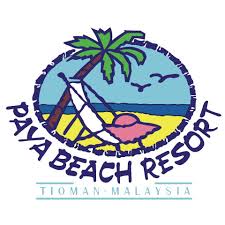 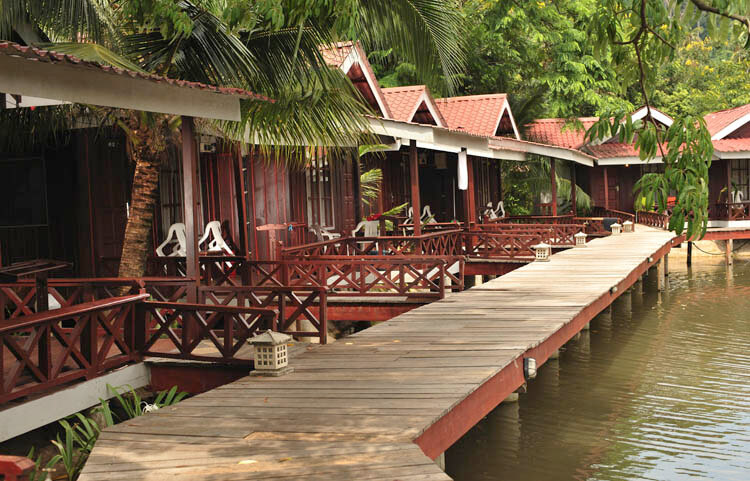 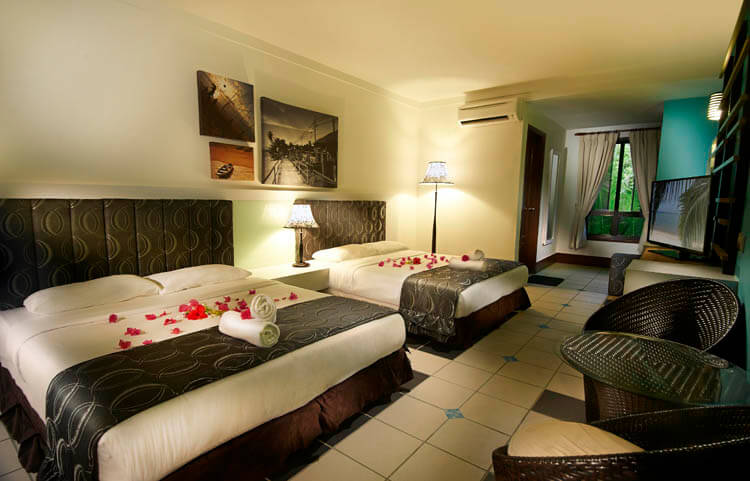 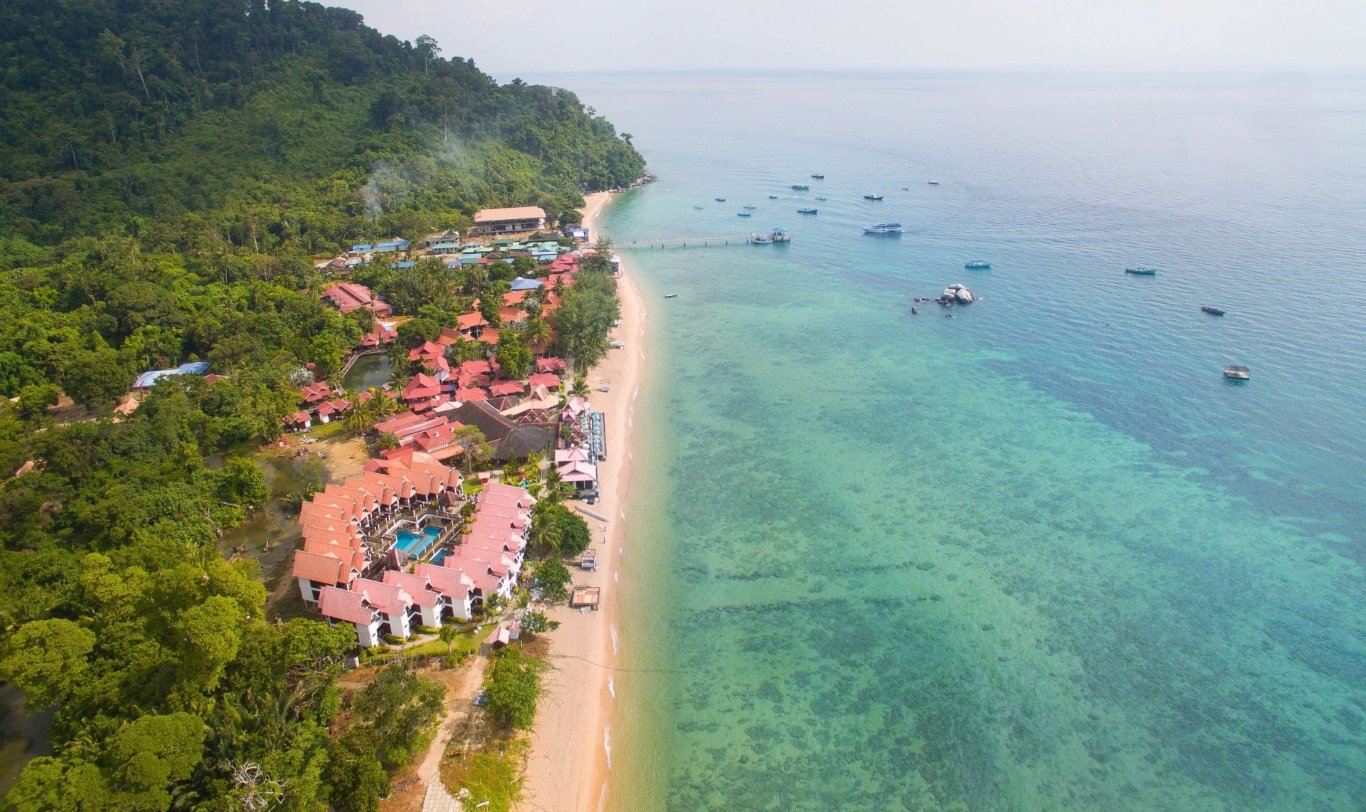 DateTimeProgram Day 107.00pmJOHOR BAHRU – MERSING/ TG GEMOK  – TIOMAN ( Dinner )Proceed to MERSING JETTY by own,Meet at JETTY For FERRY to TIOMAN Island -Lunch by own Arrived at TIOMAN – Check-in Resort – Free activities, Beach Games, Have Fun! Dinner providedDay 209.00amTIOMAN ISLAND  ( Breakfast / Lunch / Dinner )Breakfast – Get Ready For “ BOAT OUTING ” – equip yourself for Snorkeling (Ringgis Island & Marine Park include Mask & Life Jacket)Return back to resort for lunch after snorkeling tripBack to Resort – more beach games / swim / sit back & relax Dinner provided Day 3TIOMAN – MERSING – JOHOR BAHRU ( Breakfast )Breakfast – Check – out , FERRY Transfer back to MERSING Journey home PAYA BEACH RESORT TWINTRIPLEQUADSINGLECHILDStandard ChaletRM 565RM 475RM 435RM 874RM 250Superior Chalet RM 595RM 495RM 455RM 934RM 250Superior Pool ViewRM 615RM 515RM 465RM 974RM 250Standard Chalet (Beach Front)RM 635RM 535RM 475RM1,034RM 250Superior Chalet (Beach Front)RM 675RM 575RM 515RM1,114RM 250Deluxe Suite Chalet (Beach Front)RM 775RM 625RM 555RM1,264RM 250Deluxe Chalet (Beach Front)RM 795RM 635RM 565RM1,304RM 250Surcharge - Every Friday & (07Jun - 23Aug)（02 Aug-31 Aug） Expect 31JulyRM 30 / ROOM / NIGHTRM 30 / ROOM / NIGHTRM 30 / ROOM / NIGHTRM 30 / ROOM / NIGHTRM 30 / ROOM / NIGHTSurcharge - Every Saturday &  26-31JulyRM 60 / ROOM / NIGHTSRM 60 / ROOM / NIGHTSRM 60 / ROOM / NIGHTSRM 60 / ROOM / NIGHTSRM 60 / ROOM / NIGHTS*Public holiday surcharge  ( Malaysia /Sin )16 SepRM 30 Adult / RM15 Child ( Per Package )RM 30 Adult / RM15 Child ( Per Package )RM 30 Adult / RM15 Child ( Per Package )RM 30 Adult / RM15 Child ( Per Package )RM 30 Adult / RM15 Child ( Per Package )*Public holiday surcharge ( Malaysia /Sin)
31July,  09, 20 & 30 Aug, 24 & 29 OctRM 50 Adult / RM25 Child ( Per Package )RM 50 Adult / RM25 Child ( Per Package )RM 50 Adult / RM25 Child ( Per Package )RM 50 Adult / RM25 Child ( Per Package )RM 50 Adult / RM25 Child ( Per Package )Child Information Bus TransferBus TransferChild No Bed 2 – 11 years oldJ.Bahru – Mersing & V.V BusRM   90 per paxJ.Bahru – Mersing & V.V BusRM 1,900 per bus